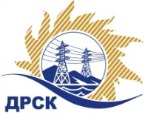 Акционерное Общество«Дальневосточная распределительная сетевая  компания»ПРОТОКОЛ № 147/УКС-РЗакупочной комиссии по рассмотрению заявок по открытому аукциону на право заключения договора: Строительство ПС 110/10 кВ "Ключи" (СМР) закупка 238  раздел 2.1.1.  ГКПЗ 2017ПРИСУТСТВОВАЛИ:  члены постоянно действующей Закупочной комиссии ОАО «ДРСК»  2-го уровня.ВОПРОСЫ, ВЫНОСИМЫЕ НА РАССМОТРЕНИЕ ЗАКУПОЧНОЙ КОМИССИИ: О  рассмотрении результатов оценки заявок Участников.О признании заявок соответствующими условиям Документации о закупке.ВОПРОС № 1.  О рассмотрении результатов оценки заявок УчастниковРЕШИЛИ:Признать объем полученной информации достаточным для принятия решения.Утвердить цены, полученные на процедуре вскрытия конвертов с заявками участников открытого аукциона.ВОПРОС № 2. О признании заявок соответствующими условиям Документации о закупкеРЕШИЛИ:Признать заявки № 147/УКС-1; 147/УКС-2 и 147/УКС-3 соответствующими условиям Документации о закупке и принять их к дальнейшему рассмотрению.исполнитель Коврижкина Е.Ю.Тел. 397208г. Благовещенск«18» января  2017№Наименование участника и его адресЦена заявки на участие в закупке (руб. без учета НДС)1Регистрационный номер участника: 147/УКС-1199 312 000,002Регистрационный номер участника: 147/УКС-2199 312 000,003Регистрационный номер участника: 147/УКС-3199 312 000,00Ответственный секретарь Закупочной комиссии  2 уровня АО «ДРСК»____________________М.Г. Елисеева